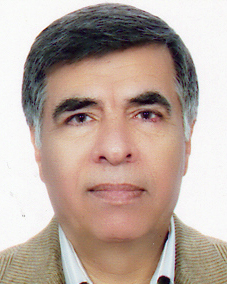 استادیار دانشکده روانشناسی و علوم تربیتی- دانشگاه تهرانمحمود قنادانمدیریت‌ وبرنامه‌ریزی‌ آموزشی‌تلفن دفتر:  +98 (21)پست الکترونیکی: ghanadan@ut.ac.irتحصیلاتزمینههای تخصصیو حرفهایسوابق کاري و فعالیت های اجراییفعالیت های علمیمقالات- بررسی نقش دانشگاه در ایجاد سرمایه انسانی و ارائه مدل مناسب. قنادان محمود, نادری روشناوند ابوالقاسم, حبیبی نوخندان مجید, قاسمی ایوبعلی (1389)., پژوهش در برنامه ریزی درسی, 4(27), 153-176.

کنفرانس هاکتب - جوایز نوبل اقتصاد. قنادان محمود (1391).

- کلیات علم اقتصاد. قنادان محمود (1386).

- اقتصاد دانان بزرگ. قنادان محمود (1384).

مجلاتپایان نامه ها و رساله ها- دیدگاه صاحب نظران نسبت به کاربرد قوانین و نظریه های علم اقتصاد در برنامه ریزی آموزشی، فاطمه نوروزی کوچکسرایی، محمود قنادان، کارشناسی ارشد،  1388/8/25 

- تحلیل هزینه های آموزش مناطق آموزش و پرورش شهر تهران طی سالهای 86-1380، نهضت حسینی، محمود قنادان، کارشناسی ارشد،  1388/7/28 

- بررسی روند رشد ثبت نام در آموزش عالی خصوصی ایران ، سال های 1385-1360، حسن محجوب عشرت آبادی، محمود قنادان، کارشناسی ارشد،  1388/6/28 

- ارائه الگوی ارزیابی تاثیر تغییر ساز و کارهای تخصصی منابع مالی بر عملکرد آموزشی گروه های آموزشی دانشگاهی مورد پژوهی دانشگاه تهران، میترا عزتی، محمود قنادان، دکتری،  1388/6/21 

- بررسی عوامل مرتبط به تمایل دانشجویان کارشناسی ارشد مدیریت و برنامه ریزی آموزشی دانشگاه های دولتی شهر تهران برای ورود به دوره کارشناسی ارشد، مهدی میرزایی، محمود قنادان، کارشناسی ارشد،  1388/4/3 

- ارائه الگویی برای پیش بینی میل به ماندگاری معلمان در آموزش و پرورش ایران (مورد : استان ایلام)، زینب طولابی، محمود قنادان، دکتری،  1388/4/1 

- رزیابی نرخ بازده آموزشی در ایران بر حسب جنسیت دانش آموختگان شاغل و نوع آموزشی آقایان، رقیه رامشی، محمود قنادان، کارشناسی ارشد،  1387/9/6 

- بررسی برنامه ریزی آموزشی ضمن خدمت آموزگاران با پیشرفت تحصیلی دانش آموزان ابتدایی شهر سمیرم، فرزانه بهرامیان، محمود قنادان، کارشناسی ارشد،  1387/9/3 

- بررسی میزان آگاهی دانشجویان کارشناسی ارشد علوم تربیتی از مفهوم و فرایند کار آفرینی و ارائه الگوی مناسب برای آن، سیدهادی صادقی، محمود قنادان، کارشناسی ارشد،  1386/7/30 

- نقش منابع مالی دولتی وخصوصی در تامین مالی وامهای دانشجویی در دانشگاههای دولتی شهر تهران، حسن عاشقی، محمود قنادان، کارشناسی ارشد،  1386/7/30 

- بررسی مقایسه ای رابطه کیفیت زنگی کاری و رضایت شغلی بین اعضای هیات علمی دانشگاههای تهران و صنعتی شریف، فاطمه نارنجی ثانی، محمود قنادان، کارشناسی ارشد،  1386/7/29 

- بررسی رابطه بین استفاده از فناوری اطلاعات به وسیله اعضای هیات علمی یا عملکرد آموزشی آنان در دانشکده روان شناسی و علوم تربیتی دانشگاه تهران، امین حسینی شاوون، محمود قنادان، کارشناسی ارشد،  1386/7/24 

- میزان آمادگی مدارس ابتدایی شهر تهران برای استقرار مدیریت مدرسه محور، فرنوش اعلامی، محمود قنادان، کارشناسی ارشد،  1386/4/12 

- بررسی میزان آگاهی دانشجویان کارشناسی ارشد علوم تربیتی دانشگاه تهران از مفهوم و فرآیند کارآفرینی و طراحی الگوی مناسب برای آن، صادقی هادی، محمود قنادان، کارشناسی ارشد،  1386 

- عوامل مؤثردرعدم انتصاب فارغ التحصیلان مدیریت آموزشی درپستهای مدیریتی ازنظرفارغ التحصیلان مدیریت آموزشی ورؤسای آموزش وپرورش دراستان آذربایجان شرقی درسال 80- 1379، حجت الله غیبی، محمود قنادان، کارشناسی ارشد،  1380 

- بررسی مقایسه ای وضعیت موجود وبهینه دروندادهای آموزشی دانشکده روانشناسی وعلوم تربیتی دانشگاه تهران سال تحصیلی78 - 77، فرشته اسدزاده، محمود قنادان، کارشناسی ارشد،  1380 

- بررسی رابطه سبک مدیریت مراکز نگهداری نوجوانان ( تحت سرپرستی سازمان بهزیستی شهر تهران) با رضایتمندی نوجوانان، رویا جعفر زاده، محمود قنادان، کارشناسی ارشد،  1379 

- بررسی تحلیلی تحولات کمی آموزش ابتدائی در ایران، محمدحسن حسینی همدانی، محمود قنادان، کارشناسی ارشد،  1372 

- بررسی پاره ای از عوامل موثر در میزان موفقیت مدیران مجتمع های خدمات حمایتی شهری سازمان بهزیستی، سیاوش نصرت پناه، محمود قنادان، کارشناسی ارشد،  1371 

- رابطه مداری و کارمداری در مدیریت مدارس راهنمایی تهران، محمدرضا اردلان، محمود قنادان، کارشناسی ارشد،  1370 

- نظام آموزش متوسطه ایران، اصغر اکبرزاده، محمود قنادان، کارشناسی ارشد،  1365 

- استفاده مطلوب از امکانات دانشکده علوم تربیتی، عباس ریاحی وفا، محمود قنادان، کارشناسی ارشد،  1359 

